КАРАР                                                                                            ПОСТАНОВЛЕНИЕ№ 44                                                                                        от  02 июня 2017 г.Об утверждении муниципальной программы «Развитие, эксплуатация и обслуживание информационно-коммуникационных технологий администрации сельского поселения Сайрановский сельсовет муниципального района Ишимбайский район Республики Башкортостан на 2017-2019 годы»В  соответствии с Федеральным  законом  от  06  октября  2003  года      № 131-ФЗ «Об  общих принципах организации местного самоуправления в Российской Федерации», частью IV Гражданского кодекса Российской Федерации п о с т а н о в л я ю:1. Утвердить муниципальную программу «Развитие, эксплуатация и обслуживание информационно-коммуникационных технологий администрации сельского поселения Сайрановский сельсовет муниципального района Ишимбайский район Республики Башкортостан на 2017-2019 годы», согласно приложению.2. Настоящее постановление вступает в силу со дня его подписания и опубликования в сети интернет.           3. Контроль за выполнением настоящего постановления оставляю за собой.       И о главы администрации                                                 А.А.ТимиргалинПРИЛОЖЕНИЕк постановлению администрациисельского поселенияСайрановский сельсовет МР Ишимбайский районот 02 июня.2017 г № 44МУНИЦИПАЛЬНАЯ ПРОГРАММА«Развитие, эксплуатация и обслуживание информационно-коммуникационных технологий администрации сельского поселения Сайрановский сельсовет муниципального района Ишимбайский район Республики Башкортостан на 2017-2019 годы»Структура программы:I.Паспорт программы II.Содержание программы 1. Содержание проблемы и обоснование необходимости ее решения программными методами.2. Цели и задачи, сроки и этапы реализации Программы  3. Перечень мероприятий Программы 4. Ресурсное обеспечение Программы 5. Оценка социально-экономической эффективности Программы  6. Механизм реализации ПрограммыШ.ПРИЛОЖЕНИЯ К ПРОГРАММЕ:ПАСПОРТ ПРОГРАММЫII СОДЕРЖАНИЕ ПРОГРАММЫ1. Содержание проблемы и обоснование необходимости ее решения программными методами.1. Решение проблемы повышения эффективности использования ИКТ для обеспечения информационного взаимодействия администрации сельского поселения Сайрановский сельсовет (далее – администрация) с организациями должно включать в себя:- внедрение сервис - ориентированного подхода к информатизации, при котором ИКТ рассматриваются как инструмент предоставления муниципальных услуг и удовлетворения информационных потребностей  организаций;- разработку недостающих муниципальных правовых актов, регламентов, стандартов, повышающих эффективность взаимодействия органов местного самоуправления с организациями;- повышение уровня координации действий органов местного самоуправления в сфере информатизации в целом и взаимодействия с организациями на базе ИКТ в частности.2. Оценка текущего уровня развития ИКТ в администрации позволяет рассчитывать на возможность решения поставленных задач на следующих основаниях:- накоплен существенный опыт разработки, внедрения и ведения профильных информационных систем;- накоплен значительный объем информации о деятельности администрации;- организовано, сопровождается и поддерживается в актуальном состоянии представительство администрации в сети Интернет, содержащее большой объем информации о деятельности;- организован, сопровождается и поддерживается в актуальном состоянии Информационный портал администрации, предназначенный для совместной работы работников администрации, удовлетворения их информационных потребностей, связанных с выполнением должностных обязанностей;- проводятся мероприятия, направленные на интеграцию, унификацию информационных ресурсов администрации;- проводятся мероприятия, направленные на повышение эффективности применения ИКТ;  Использование программно-целевого подхода для решения проблемы позволит учесть все основные факторы развития ИКТ, а именно:- обеспечить наибольшую эффективность планирования, наиболее высокий уровень координации усилий, регламентирования процедур разработки, использования, сопровождения ИКТ;- обеспечить максимально возможный уровень финансовой обеспеченности при исключении или сокращении до минимально возможного уровня дублирования финансовых затрат;- обеспечить в полной мере исполнение действующего законодательства Российской Федерации, в том числе по защите информации, о правах на результаты интеллектуальной деятельности и средства индивидуализации, об управлении муниципальными закупками.3. Внедрение ИКТ неотъемлемо от решения вопросов, связанных с обеспечением информационной безопасности, с одной стороны, и исполнением требований действующего законодательства, с другой стороны.Отсутствие неисключительных прав на используемые программные продукты может привести к перебоям в работе администрации и значительному экономическому ущербу в целом.В настоящее время требуется подтвердить неисключительные права на использование операционных систем, средств коммуникации и подключения к сетевым ресурсам, офисных приложений, установленных на более чем 8 персональных компьютерах в администрации, а также средств разработки, серверного, антивирусного и специализированного программного обеспечения производства компании Microsoft.Для наиболее эффективного решения данного вопроса целесообразно использовать программно-целевой метод, так как участие в специальной программе лицензирования путем заключения Соглашения между администрацией и правообладателем программного обеспечения:- позволяет объединить потребности в программном обеспечении в единую заявку для получения возможности воспользоваться лучшими ценовыми категориями, скидками и специальными условиями;- позволяет эксплуатировать уже установленное в администрации программное обеспечение, что существенно снижает затраты трудовых и временных ресурсов;- позволяет использовать в период действия Соглашения без дополнительной оплаты программные продукты, не включенные в список приобретенных неисключительных прав, а также версии программного обеспечения, вышедшие в период действия Соглашения.4. Только программно-целевой метод позволяет использовать средства бюджета  сельского поселения Сайрановский сельсовет для развития и эксплуатации муниципальной информационной системы в соответствии с требованиями Бюджетного кодекса Российской Федерации.2. ЦЕЛИ, ЗАДАЧИ, СРОКИ И ЭТАПЫ РЕАЛИЗАЦИИ ПРОГРАММЫ1. Целью настоящей Программы является повышение эффективности использования ИКТ для обеспечения информационного взаимодействия органов местного самоуправления с организациями муниципального района Ишимбайский  район путем выполнения мероприятий по дальнейшему совершенствованию муниципальной информационной системы и обеспечение качественного и бесперебойного ее функционирования, что предполагает решение следующих задач:- сопровождение СЭД, СКИФ, 1:С бухгалтерия, АС Бюджет, Гарант, похозяйственный учет, ЗУМО;- внедрение ЭЦП в систему межведомственного информационного обмена;- организация межведомственного информационного взаимодействия органов местного самоуправления, физических и юридических лиц; - выполнение мероприятий по защите информации, в том числе по защите персональных данных;- выполнение мероприятий по выполнению требований действующего законодательства о правах на результаты интеллектуальной деятельности и средства индивидуализации;- повышение уровня квалификации и профессиональной подготовки муниципальных служащих администрации в области использования ИКТ;- повышение эффективности работы администрации за счет использования современного программного обеспечения;2. Выполнение отдельных этапов мероприятий Программы осуществляется посредством заключения договоров с исполнителями (подрядчиками) в соответствии с Федеральным законом от 21.07.2005 № 94-ФЗ "О размещении заказов на поставки товаров, выполнение работ, оказание услуг для государственных и муниципальных нужд".3. ПЕРЕЧЕНЬ МЕРОПРИЯТИЙ ПРОГРАММЫ1. В Программе предусматривается реализация комплекса взаимосвязанных программных мероприятий, направленных на решение конкретных задач.Разработка программных мероприятий основывалась на следующих принципах:- системность: мероприятия Программы должны дополнять друг друга и обеспечивать достижение максимального эффекта от их взаимодействия и совместного использования их результатов;- приоритет конечных целей: мероприятия Программы должны рассматриваться как инструмент, обеспечивающий деятельность администрации, а не как конечный результат;- организационная обеспеченность мероприятий: система мероприятий должна предусматривать выполнение организационных мероприятий, подготовку правовой, методической и регламентной базы и др.Перечень мероприятий Программы с указанием объемов финансирования представлены в приложении к настоящей Программе.4. ОБЪЕМЫ И ИСТОЧНИКИ ФИНАНСИРОВАНИЯ ПРОГРАММЫ1. Учитывая возможности и потребности администрации сельского поселения Сайрановский сельсовет муниципального района Ишимбайский район, для реализации настоящей Программы предлагаются следующие объемы финансирования.Общая потребность в денежных средствах на реализацию программных мероприятий составляет 150 000,00 рублей.Источником финансирования Программы является местный бюджет (бюджет сельского поселения Сайрановский сельсовет).5. ОЦЕНКА СОЦИАЛЬНО-ЭКОНОМИЧЕСКОЙ ЭФФЕКТИВНОСТИ ПРОГРАММЫ1. Ожидаемые конечные результаты Программы:- повышение оперативности информационного обмена и обеспечение доступа к муниципальным информационным ресурсам администрации за счет бесперебойного функционирования муниципальной информационной системы на территории поселения, в том числе повышение процента доступности сети Интернет с рабочих мест работников администрации;- оптимизация административно-управленческих процессов в администрации за счет использования систем автоматизации в объеме, необходимом для эффективного выполнения работниками своих функций;- обеспечение соблюдения требований действующего законодательства в сфере интеллектуальной деятельности и средств индивидуализации, в том числе поддержка на уровне 100% обеспеченности рабочих мест администрации лицензионным общесистемным и офисным программным обеспечением.6. МЕХАНИЗМ РЕАЛИЗАЦИИ ПРОГРАММЫ1. Механизм реализации Программы состоит в участии администрации в корпоративных программах лицензирования для муниципальных органов управления и в привлечении для выполнения мероприятий Программы сторонних организаций, в том числе разработчиков программного обеспечения.С целью обеспечения совместимости, стандартизации и унификации решений, принимаемых при реализации мероприятий Программы администрацией осуществляются технические координация и контроль в рамках реализации Программы.2. Реализация Программы осуществляется при активном участии органов местного самоуправления, финансового управления муниципального района Ишимбайский район, Отдела № 61 управления федерального казначейства по Республике Башкортостан.ПРИЛОЖЕНИЕк муниципальной программе «Развитие, эксплуатация и  обслуживание информационно- коммуникационных технологий  администрации сельского поселения Сайрановский сельсовет на 2017-2019 годыОСНОВНЫЕ МЕРОПРИЯТИЯ ПРОГРАММЫ, НАПРАВЛЕНИЯ ФИНАНСИРОВАНИЯИ о главы администрацииСП Сайрановский сельсовет				  А.А.ТимиргалинБашкортостан Республикаhы Ишембай районы муниципаль районы Һайран  ауыл советы ауыл биләмәhе хакимиәте 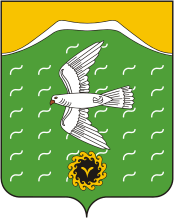 Администрация сельского поселения Сайрановский сельсовет муниципального района Ишимбайский район Республики БашкортостанТөньяҡ  урамы, 4,Яңы  Әптек  ауылы, Ишембай районы, Башкортостан Республикаһы453222Тел.; 8(34794) 72-631, факс 72-631.Е-mail: sairansp@rambler.ru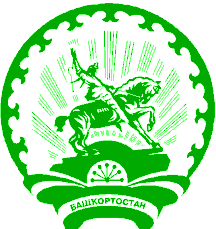 ул. Северная, 4,с.Новоаптиково, Ишимбайский район, Республика Башкортостан453222Тел.; 8(34794) 72-631, факс 72-631.Е-mail: sairansp@rambler.ruНаименование Программы     «Развитие, эксплуатация и обслуживание информационно-коммуникационных технологий администрации сельского поселения Сайрановский сельсовет муниципального района Ишимбайский района Республики Башкортостан на 2017-2019 годы» (далее - Программа) Основание для разработкиОснования для разработки Программы - Федеральный закон от 06.10.2003 № 131-ФЗ "Об общих принципах организации местного самоуправления в Российской Федерации", Гражданский кодекс Российской Федерации, Постановление Правительства Республики Башкортостан от 20.07.2012 № 251 (в редакции от 01.04.2013 г. "О  муниципальной программе «Развитие информационного общества Республики Башкортостан на 2012-2017 годы».Заказчик ПрограммыАдминистрация сельского поселения Сайрановский сельсовет муниципального района Ишимбайский район Республики БашкортостанРазработчик ПрограммыАдминистрация сельского поселения Сайрановский сельсовет муниципального района Ишимбайский район Республики БашкортостанОтветственный за исполнение ПрограммыАдминистрация сельского поселения Сайрановский сельсовет муниципального района Ишимбайский район Республики БашкортостанЦели и задачи ПрограммыПовышение эффективности использования информационно-коммуникационных технологий (далее - ИКТ), эксплуатации и обслуживанию информационно-телекоммуникационной инфраструктуры, в том числе:- развитие и эксплуатация вычислительных сетей и каналов передачи данных на основе новейших телекоммуникационных технологий;- повышение компьютерной грамотности работников администрации;- совершенствование системы электронного документооборота, включая внедрение электронной цифровой подписи (далее - ЭЦП) в систему межведомственного информационного обмена;- выполнение мероприятий по выполнению требований действующего законодательства о правах на результаты интеллектуальной деятельности и средства индивидуализации.Объем и источники финансированияОбъем финансирования Программы из местного бюджета составляет – 150 000,00 рублей2017 – 50 000,00 рублей2018 – 50 000,00 рублей2019 – 50 000,00 рублей.Сроки реализации Программы2017-2019 годыОжидаемые конечные результаты Программы- повышение качества муниципальных услуг за счет широкого использования ИКТ в процессе их предоставления;- повышение оперативности информационного обмена; - оптимизация административно-управленческих процессов в администрации за счет использования систем автоматизации в объеме, необходимом для эффективного выполнения работниками администрации своих функций.Система организации контроля за исполнением ПрограммыОбщее руководство и контроль за исполнением Программы возлагается на Администрацию сельского поселения Сайрановский сельсовет муниципального района Ишимбайский район Республики Башкортостан№ п/пНаименование мероприятияОбъемы финансирования (рублей)№ п/пНаименование мероприятияОбъемы финансирования (рублей)Обслуживание ПО10 000,00Обслуживание технического состояния компьютерной техники20 000,00Сопровождение электронно - периодического справочника5 000,00Приобретение программного продукта15 000,00Организация межведомственного информационного взаимодействия органов местного самоуправления, физических и юридических лиц10 000,00ИТОГО60 000,00